It’s time for the Inaugural 
 Walk-A-Thon!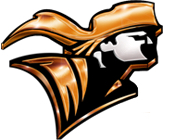 Dear Potential Sponsor,I am participating in the  Walk-A-Thon. We hope this will be a fun event to help encourage school-spirit and raise valuable funds to help our school and our teachers!   Make checks payable to .If your sponsor wishes to pay with a Credit Card online, please direct them to:  https://pioneersforeducation.formstack.com/forms/walkathon2017Thank you!Participants: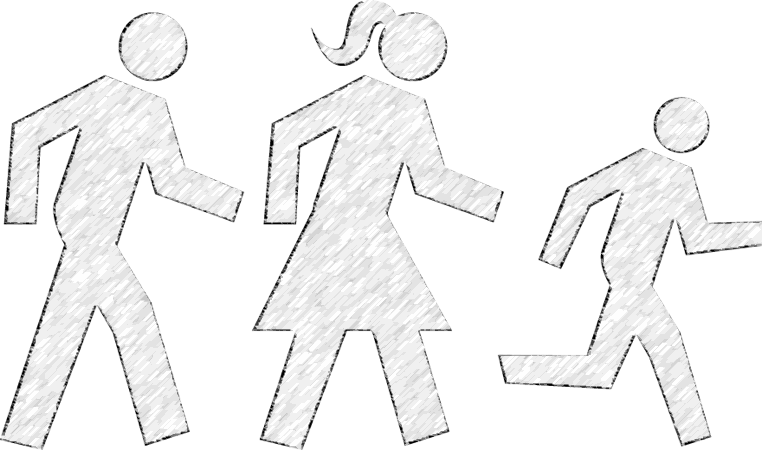 To reach our goal, we hope that each student can raise $30.Please bring this form to your classroom on collection day with payments.Collection days are…September 13th, September 20th, & September 27th.REMEMBER…. Students who turn in $10 or more on each collection day will receive a prize and be entered into a drawing for a large weekly prize.  OR BETTER YET…Raise $35 the FIRST WEEK and qualify for an “ALL ACCESS PASS”.  This PASS will allow your student to receive all the weekly small prizes as well as have their name entered two times per week in the drawing for the larger prizes.Student Name:Name of SponsorPledge123456789101112131415Total Pledges: